               SOLICITAÇÃO DE CONVALIDAÇÃO E DEFERIMENTO DE ATIVIDADES COMPLEMENTARES 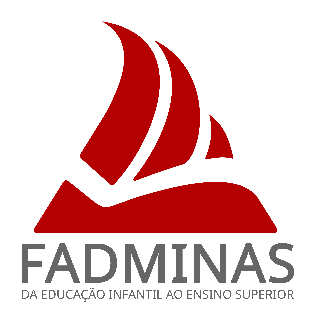 A(o) Coordenador(a) do Curso de ___________________________________________________________________, devidamente matriculado(a) no Curso de _____________________________ desta IES, vem solicitar a V.Sa. convalidação das Atividades Complementares, relacionadas no quadro abaixo.	Declaro, para todos os fins de direito, que todas as atividades relacionadas foram realizadas por mim, das quais dou fé.Uso Exclusivo da CoordenaçãoUso Exclusivo da CoordenaçãoNºDescrição da AtividadePeríodo / LocalHoras RequeridasAssinatura DiscenteHorasVálidasAssinatura Coordenador(a)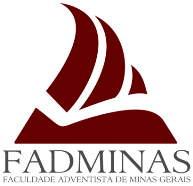 0102030405060708091011121314151617181920Lavras, ___/___/________Lavras, ___/___/________                      Total de Horas